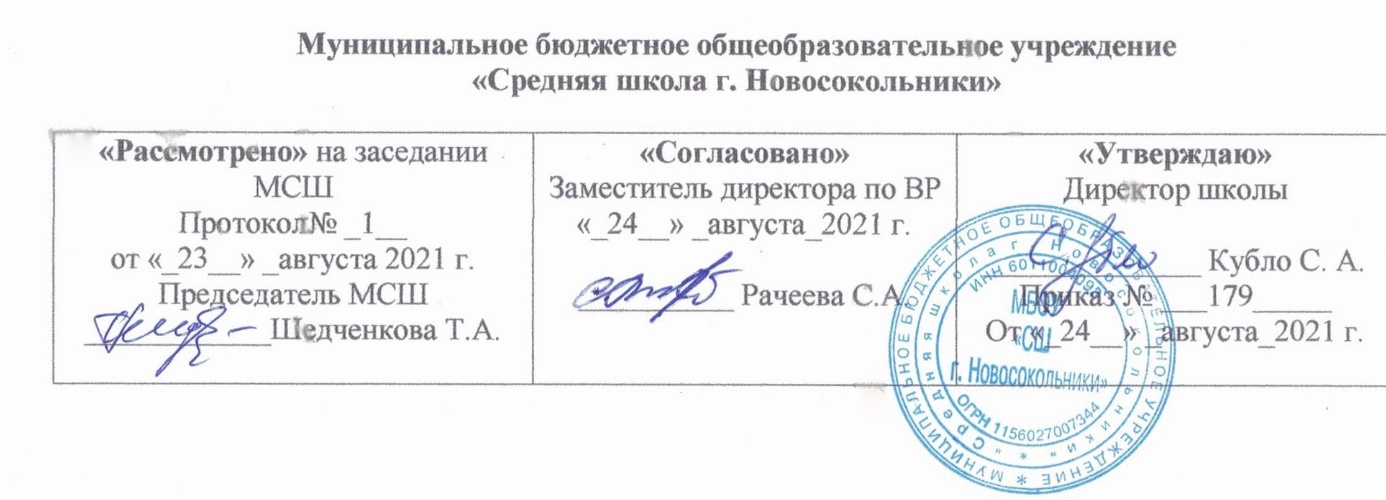 Дополнительная общеобразовательная общеразвивающая программа объединения дополнительного образованияКружок «Робототехника.Уровень 0.»Направленность: техническаяСрок реализации: 1 годВозраст обучающихся: 8 – 10 лет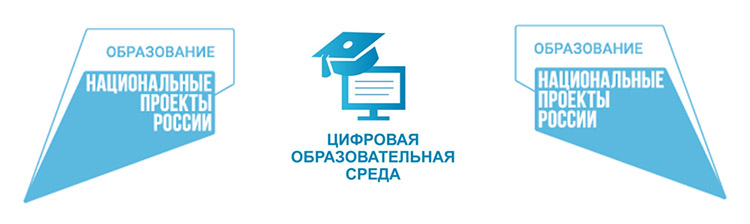 Автор-составитель:                                                         Евлампиев Виталий Николаевич,                                  учитель технологииНовосокольникиСодержаниеПояснительная записка__________________________ 3-4Учебно-тематический план_______________________5Содержание изучаемого курса_____________________6-8Список литературы______________________________9-10Приложения____________________________________11-12ПОЯСНИТЕЛЬНАЯ ЗАПИСКАНаправленность программы – техническая.Уровень освоения – общекультурный.АктуальностьАктуальность программы обусловлена общественной потребностью в творчески активных и технически грамотных людях, в развитии интереса к техническим профессиям.Основная задача программы состоит в разностороннем развитии ребенка. Такую стратегию обучения легко реализовать в образовательной сфере Lego Wedo, которая объединяет в себе специально скомпонованные для занятий в группе комплекты Lego, тщательно продуманную систему заданий для детей и четко сформулированную образовательную концепцию. Важно отметить, что компьютер используется как средство управления собранной моделью; его использование направлено на составление управляющих алгоритмов для моделей. Обучающиеся получают представление об особенностях составление программ управления. В процессе систематического обучения конструированию у детей интенсивно развиваются сенсорные и умственные способности. Наряду с конструктивно- техническими умениями формируется умение целенаправленно рассматривать и анализировать предметы, сравнивать их между собой, выделять в них общее и различное, делать умозаключения и обобщения, творчески мыслить.Простота в построении модели в сочетании большими конструктивными возможностями Lego, позволяет детям в конце занятия увидеть сделанную своими руками модель, которая выполняет поставленную ими же задачу.В программе последовательно, шаг за шагом, в виде разнообразных игровых, интегрированных, тематических занятий дети знакомятся с возможностями конструктора, учатся строить сначала несложные модели, затем самостоятельно придумывать свои конструкции. Постепенно у детей развивается умение пользоваться инструкциями и чертежами, схемами, развивается логическое, проектное мышление.Адресат программы – обучающиеся 8-10 лет, увлеченные конструированием из наборов серии Lego.Объем и срок реализации программы – 1 год, 34  акад. часа.Цель программыРазвитие мотивации личности ребенка к познанию и техническому творчеству посредством Lego-конструирования.Задачи:Обучающиесформировать представление о применении роботов в современном мире: от детских игрушек до научно-технических разработок;сформировать представление об истории развития робототехники;научить создавать модели из конструктора Lego;научить составлять алгоритм;научить составлять элементарную программу для работы модели;научить поиску нестандартных решений при разработке модели.Развивающиеспособствовать развитию творческого, логического мышления;способствовать развитию мелкой моторики рук;способствовать развитию изобретательности, творческой инициативы;способствовать развитию стремления к достижению цели;способствовать развитию умения анализировать результаты работы.Воспитательныеспособствовать воспитанию чувства коллективизма, товарищества и взаимопомощи;способствовать воспитанию чувства уважения и бережного отношения к результатам своего руда и труда окружающих;способствовать воспитанию трудолюбия и волевых качеств: терпению, ответственности и усидчивости.Условия реализации программыУсловия набора детей в коллектив: принимаются все желающие заниматься Lego конструированием и программированием Lego-моделей.Условия формирования групп – разновозрастные.Наполняемость учебной группы: не менее 15 человек.Формы проведения занятий:Практическое занятиеИграТворческая мастерскаяЗащита проектаФормы организации деятельности детей на занятии:фронтальная – при показе, беседе, объяснении;групповая, в том числе работа в парах – при выполнении практического задания, работе над творческим проектом.Материально-техническое оснащение                -   Помещение с доступом в сеть Интернет:Столы – 10 шт.;Стулья – 20 шт.;шкафы встроенные – 3 шт.;ноутбуки с программным обеспечением для работы с конструктором Lego Wedo 2.0., поддерживающие Bluetooth – 1 шт.планшет- 2 шт;принтер – 1 шт.;проектор – 1 шт.;наборы конструкторов: Lego Wedo 2.0. – 7 шт.;прикладное программное обеспечение Lego Wedo 2.0.Планируемые результатыЛичностныечувство уважения и бережного отношения к результатам своего труда и труда окружающих;чувство коллективизма и взаимопомощи;трудолюбие и волевые качества: терпение, ответственность, усидчивость.Метапредметныеразвитие интереса к техническому творчеству; творческого, логического мышления; мелкой моторики; изобретательности, творческой инициативы; стремления к достижению цели;умение анализировать результаты своей работы, работать в группах.Предметныезнание устройства персонального компьютера; правил техники безопасности и гигиены при работе на ПК; типов роботов; основных деталей Lego Wedo, Lego Wedo 2.0, Lego «Физика и технология» (LEGO Education 9686); назначения датчиков; основных правил программирования на основе языка Lego Wedo версии 1.2.3; порядка составления элементарной программы Lego Wedo; правил сборки и программирования моделей Lego Wedo, Lego Wedo 2.0, Lego «Физика и технология»;умение собирать модели из конструктора Lego Wedo, Lego Wedo 2.0.	УЧЕБНЫЙ ПЛАНСодержание программы Вводное занятиеЦели и задачи программыТеория: Цели и задачи программы. Вводный инструктаж.Практика: Входная диагностика.Раздел 1. Введение в робототехникуТема 1. История развития робототехникиТеория: Истории развития робототехники. Применение роботов в современном мире.Практика: Сборка робота из деталей конструктора Lego.Тема 2. Устройство персонального компьютераТеория: Персональный компьютер. Порядок включения и выключения компьютера. Компьютерная мышь и клавиатура. Рабочий стол компьютера. Безопасные правила работы за компьютером.Практика: Отработка навыка работы с персональным компьютером.Раздел 2. Конструктор Lego Wedo 2.0Тема 1. Набор конструктора Lego Wedo 2.0Теория: Детали конструктора.Практика: Сборка простейшей модели из деталей Lego.Тема 2. Составные части конструктора Lego Wedo 2.0Теория: Детали Lego Wedo, цвет элементов и формы элементов. Мотор и оси.Практика: Сборка простейшей модели из деталей Lego.Раздел 3. Программное обеспечение Lego Wedo 2.0Тема 1. Программное обеспечение Lego Wedo 2.0Блоки программы Lego Wedo 2.0Теория: Программное обеспечение Lego Wedo.2.0 Главное меню программы.Практика: Изучение меню программного обеспечения Lego Wedo 2.0: Блок «Мотор по часовой и против часовой стрелки», блок «Мотор, мощность мотора, вход число», блоки «Цикл» и«Ждать».Раздел 4. Детали Lego Wedo и механизмыТема 1. Мотор, датчики расстояния и наклонаТеория: Мотор: определение, назначение. Способы соединения мотора с механизмом. Подключение мотора к компьютеру. Маркировка моторов. Датчик расстояния: определение, назначение, процесс подключения к компьютеру. Датчик наклона: определение, назначен ие, процесс подключения к компьютеру.Практика: Составление элементарной программы работы мотора и датчиков расстояния и наклона. Запуск программы и ее проверка.Тема 2. Зубчатые колеса, повышающая и понижающая передачиЗубчатые колеса (зубчатая передача)Теория: Зубчатые колеса, понижающая и повышающая зубчатые передачи. Передача движения двигателя модели: промежуточная передача, коронное зубчатое колесо.Практика: Сборка моделей с передачами и составление программы.Модель прямой зубчатой передачи. Модель понижающей зубчатой передачи Практика: Сборка модели прямой и понижающей зубчатой передачи. Составление программы для модели и ее запуск.Тема 3. Ременная передачаТеория: Шкивы и ремни. Прямая ременная передача и перекрестная ременная передача. Повышающая и понижающая ременные передачи. Процесс сборки модели. Программа управления.Практика: Сборка модели с прямой переменной передачей и перекрестной ременной передачей, составление программы для модели и ее запуск. Сборка модели, повышающей и понижающей ременной передачи, составление программы для модели и ее запуск. Червячная передачаТеория: Червячная передача: определение, назначение, прямая и обратная зубчатая передача. Практика: Сборка модели прямой червячной передачи, составление программы для модели и ее запуск. Сборка модели обратной червячной передачи, составление программы для модели и ее запуск.Кулачковая и рычажная передачиТеория: Кулачковая передача: определение, назначение. Пример сборки модели и состав программы управления. Рычажная передача: определение, назначение. Пример сборки модели и состав программы управления.Практика: Сборка модели кулачковой передачи, составление программы для модели и ее запуск. Сборка модели рычажной передачи, составление программы для модели и ее запуск.Раздел 5. Сборка моделей Lego Wedo 2.0.Тема 1. Сборка и программирование модели «Робот тягач»Теория: Конструкция, процесс работы и особенности программы модели. Этапы разработки простейшей программы для модели. Внесение изменений в программу работы готовой модели. Практика: Сборка модели с использованием инструкции по сборке, набор на компьютере программы, подключение модели к компьютеру и запуск программы. Обсуждение работы модели. Внесение изменений в конструкцию и программу модели. Анализ работы модели.Тема 3. Сборка и программирование модели «Вездеход»Теория: Конструкция, процесс работы и особенности программы модели. Разработка простейшей программы для модели. Изменение программы работы готовой модели.Практика: Сборка модели с использованием инструкции по сборке, набор на компьютере программы, подключение модели к компьютеру и запуск программы. Обсуждение работы модели. Внесение изменений в конструкцию и программу модели. Анализ работы модели.Тема 4. Сборка и программирование модели «Динозавр»Теория: Конструкция, процесс работы и особенности программы модели. Разработка простейшей программы для модели. Изменение программы работы готовой модели.Практика: Сборка модели с использованием инструкции по сборке, набор на компьютере программы, подключение модели к компьютеру и запуск программы. Обсуждение работы модели. Внесение изменений в конструкцию и программу модели. Анализ работы моделиТема 5. Сборка и программирование модели «Лягушка»Теория: Конструкция, процесс работы и особенности программы модели. Разработка простейшей программы для модели. Изменение программы работы готовой модели.Практика: Сборка модели с использованием инструкции по сборке, набор на компьютере программы, подключение модели к компьютеру и запуск программы. Обсуждение работы модели. Внесение изменений в конструкцию и программу модели. Анализ работы модели.Тема 6. Сборка и программирование модели «Горилла»Теория: Конструкция, процесс работы и особенности программы модели. Разработка простейшей программы для модели. Изменение программы работы готовой модели.Практика: Сборка модели с использованием инструкции по сборке, набор на компьютере программы, подключение модели к компьютеру и запуск программы. Обсуждение работы модели. Внесение изменений в конструкцию и программу модели. Анализ работы модели.Тема 7. Сборка и программирование модели «Цветок»Теория: Конструкция, процесс работы и особенности программы модели. Разработка простейшей программы для модели. Изменение программы работы готовой модели.Практика: Сборка модели с использованием инструкции по сборке, набор на компьютере программы, подключение модели к компьютеру и запуск программы. Обсуждение работы модели. Внесение изменений в конструкцию и программу модели. Анализ работы модели.Тема 8. Сборка и программирование модели «Подъемный кран»Теория: Конструкция, процесс работы и особенности программы модели. Разработка простейшей программы для модели. Изменение программы работы готовой модели.Практика: Сборка модели с использованием инструкции по сборке, набор на компьютере программы, подключение модели к компьютеру и запуск программы. Обсуждение работы модели. Внесение изменений в конструкцию и программу модели. Анализ работы модели.Раздел 6. Работа над проектамиТема 1. Создание творческого проектаВыполнение творческого проекта Теория: Творческое проектирование. Этапы разработки проекта.Практика: Выбор темы проекта. Создание плана с учетом специфики типа проекта, краткое изложение задач на каждом этапе.Итоговый контрольПрактика: Защита творческого проекта.Итоговое занятиеПрактика: Подведение итогов реализации программы (совместно с родителями). Анализ творческих проектов обучающихся. Награждение обучающихся и их родителей.                 Список литературыСписок литературы для педагога:Автоматизированные устройства. ПервоРобот. Книга для учителя. LEGO Group, перевод ИНТ. – 134 с.Белиовская Л. Г., Белиовский А. Е. Программируем микрокомпьютер NXT в LabVIEW. – М.: ДМК Пресс, 2010. – 280 с.Злаказов А. С. Уроки Лего-конструирования в школе: методическое пособие. – М.: БИНОМ. Лаборатория знаний, 2011. – 120 с.Индустрия развлечений. ПервоРобот. Книга для учителя и сборник проектов. LEGO Group, перевод ИНТ. – 87 с.Угринович Н. Информатика и информационные технологии. – М.: БИНОМ. Лаборатория знаний, 2006. – 511 с.CD Lego Education, Руководство для учителя CD WeDO Software v.1.2.3.Список литературы для обучающихся и родителей:Комарова Л. Г. Строим из LEGO «ЛИНКА-ПРЕСС». – М., 2001. – 80 с.Копосов Д. Г. Первый шаг в робототехнику: практикум для 5 -6 классов. – М.: БИНОМ. Лаборатория знаний, 2012. – 286 с.Копосов Д. Г. Первый шаг в робототехнику: рабочая тетрадь  для 5-6 классов. – М.: БИНОМ. Лаборатория знаний, 2012. – 87 с.Интернет-ресурсы:Институт новых технологий. – Режим доступа: www.int-edu.ruНаука и технологии России. – Режим доступа: http://www.strf.ru/Сайт,	посвященный	робототехнике.	Мой	робот.	–	Режим	доступа: http://myrobot.ru/stepbystep/Сайт,	посвященный	робототехнике.	Lego	Technic.	–	Режим	доступа: https://www.lego.com/ru-ru/themes/technicПриложение № 1ПРОМЕЖУТОЧНАЯ АТТЕСТАЦИЯ Форма проведения: тестирование, практическая работа.Тестирование Задание: выбрать один правильный ответ из предложенных. За каждый правильный ответ – 1 балл.За неправильный ответ или отсутствие ответа – 0 баллов.Максимальное количество – 7 баллов.Где изображена балка из набора Lego Education WeDo? (обвести правильный ответ) 1)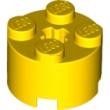 2)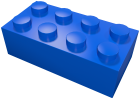 3)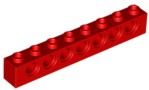 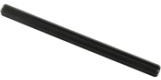 4)Как называется деталь из набора Lego Wedo? (выбрать правильный ответ)Датчик перемещения;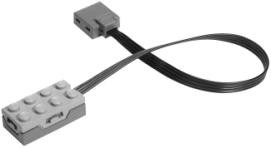 Датчик движения;Датчик наклона.3) Какая передача изображена на рисунке? (выбрать правильный ответ)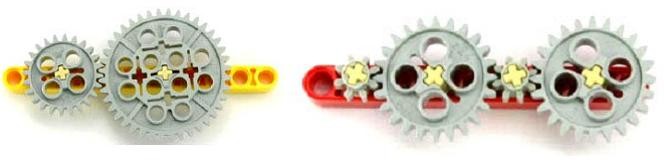 Зубчатая;Ременная;Цепная.Где на схеме обозначен блок мощности мотора? (обвести правильный ответ)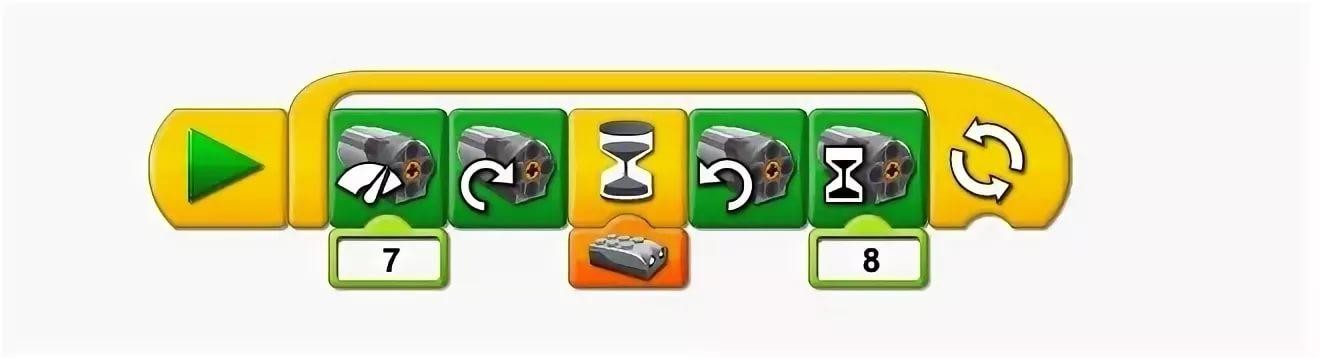 Что означает этот блок палитры и для чего он нужен?_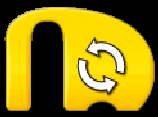 ждать до…цикл – отвечает за повторение блока программы.блок звук, отвечает за производство музыкальной дорожки.Какой датчик используется в модели «Самолет»?Датчик расстояния.Датчик наклона.Какой датчик используется в модели «Голодный аллигатор»?Датчик наклона.Датчик расстояния.Ключ ответовПрактическая работаЗадание: Сборка и программирование модели на выбор.Критерии оценки:Модель собрана правильно и в полном объеме – 10 баллов.Модель собрана не полностью, использованы не все детали и элементы – 4 балла. Программа написана самостоятельно и без ошибок – 5 баллов.Программа написана, но учащийся обращался за помощью к педагогу – 2 балла.Максимальное количество баллов за практическую работу – 15 баллов. Баллы, полученные за тестирование и практическую работу, суммируются. Общее количество баллов – 22.Критерии уровня обученности по сумме баллов:от 18 баллов и более – высокий уровень; от 11 до 17 баллов – средний уровень; до 10 баллов – низкий уровень.№ п/пРаздел, темаКоличество часовКоличество часовКоличество часовФормы контроля№ п/пРаздел, темавсеготеорияпрактикаФормы контроляВводное занятиеЦели и задачи программы111опрос1Введение в робототехникувикторина, выполнение практич. заданий1История развития робототехники111викторина, выполнение практич. заданий2Устройство персонального компьютера. Техника безопасности.111викторина, выполнение практич. заданийИтого2викторина, выполнение практич. заданий2Конструктор Lego Wedo 2.0опрос, выполнение практич. заданий1Набор конструктора Lego Wedo 2.0111опрос, выполнение практич. заданий2Составные части конструктора LegoWedo 2.0111опрос, выполнение практич. заданийИтого2опрос, выполнение практич. заданий3Программное обеспечение Lego Wedo 2.0211опрос, выполнение практич.заданий4Детали Lego Wedo 2.0 и механизмыопрос, выполнение практич. заданий1Мотор, датчики расстояния и наклона211опрос, выполнение практич. заданий2Зубчатые колеса, повышающая и понижающая передачи211опрос, выполнение практич. заданий3 Виды передач(кулачковая, рычажная, ременная)211опрос, выполнение практич. заданийИтого6опрос, выполнение практич. заданий5Сборка моделей Lego Wedo 2.0.1Сборка и программирование модели«Робот тягач»211опрос, выполнение практич.2Сборка и программирование модели211опрос, выполнение практич.3Сборка и программирование модели«Вездеход»211опрос, выполнение практич.4Сборка и программирование модели«Динозавр»211опрос, выполнение практич.5Сборка и программирование модели«Лягушка»211опрос, выполнение практич.6Сборка и программирование модели«Горилла»211опрос, выполнение практич.7Сборка и программирование модели«Цветок»211опрос, выполнение практич.8Сборка и программирование модели«Подъемный кран»211опрос, выполнение практич.Итого166Работа над проектами3127Итоговое занятие2-2Итого часов34№ п/пОтвет14233147526272